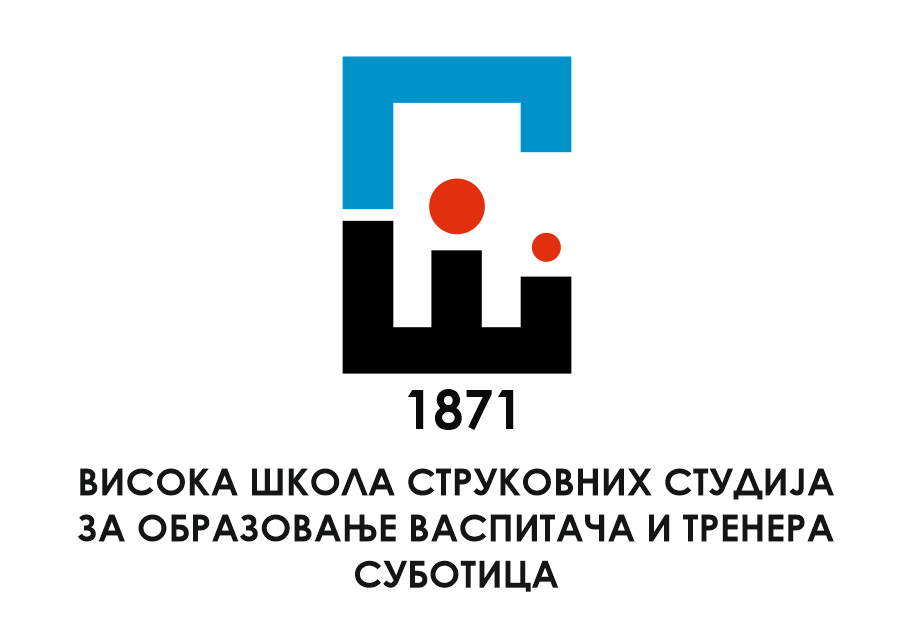 ВИСОКА ШКОЛА СТРУКОВНИХ СТУДИЈА ЗА ОБРАЗОВАЊЕ ВАСПИТАЧА И ТРЕНЕРА СУБОТИЦАFELSŐFOKÚ SZAKIRÁNYÚ ÓVOKÉPZŐ ÉS EDZŐ SZAK SZABADKAБанијска 67, тел. +381(0)24 547-870, факс +381(0)24 547-870Пиб: 100847552, текући рачун: 840-446666-88, матични број: 08058482,шифра делатности: 8542, e-mail: visokaskola@vsovsu.rs, web: www.vsovsu.rs                                   PRIJEMNI ISPIT IZ  BIOLOGIJE                                  SMS 2023/24.               Šifra studenta: ______________________________    Broj bodova: _______ (maks. 60)Poštovani, vreme izrade testa je 60 minuta, isključivo ga popunjavajte plavom ili crnom hemijskom olovkom. Svako pitanje ima jedan tačan odgovor koji nosi 1 poen ili treba dopisati ono što se traži. Želimo Vam uspešan rad!Eukarioti:nemaju genetski materijal, ali imaju jedronemaju jedro, ali imaju genetski materijal imaju veće ćelije od prokariotske ćelijeBacili su: virusibakterijealgeŽivotinjska ćelija nema:ribozomećelijski zidmitohondrije Bakterije spadaju u:eukarioteprokariote viruseKako se naziva biološka disciplina koja se bavi proučavanjem ćelija?histologija citologijagenetikaKoje ćelije ne mogu da se nadoknade nakon oštećenja?polne ćelijenervne ćelijetelesne ćelijeZaokružite primer koji predstavlja biom. čopor lavovapustinjapoljoprivredno zemljišteAntikodon se nalazi na:DNKt-RNKi-RNKHolesterol je neophodan za sintezu hormona:štitne žlezdepolnih hormonaparaštitne žlezde Enzimi su:lipidiugljeni-hidrati proteiniDeoba polnih ćelija naziva se ________________________Disaharid od ponuđenih jedinjenja je: saharozacelulozafruktozaCeluloza je:enzimstrukturni polisaharidlipidNeurotransmiteri su:nervne ćelije koje provode nervni impulsmesta spajanja dve nervne ćelijemolekuli koji prenose električne signale između nervne ćelije i ciljne ćelijeAkson je deo: taksonaneuronaneuritaAzotna baza je:serinprolinguaninReplikacija je proces koji se odvija:u jedruu citoplazmiu mitohondrijamaVitamin koji se ne rastvara u vodi je:vitamin C vitamin B1vitamin ATelencephalon je: mali mozakveliki mozaksrednji mozak Talamus se nalazi: između srednjeg mozga i međumozgaizmeđu kore velikog mozga i srednjeg mozgau potiljačnom delu lobanjeGlukagon se luči od strane:jetregušteračeželudcaKako se zove omotač na aksonu nervne ćelije?sinaptički omotačmijelinski omotačŠvanov omotačPrašnik je kod životinja analogan kod biljaka:ženskom polnom organumuškom polnom organujajniku Koja je od navedenih taksonomskih kategorija je viša od “reda”? rodklasavrstaKrebsov ciklus se odvija u:citoplazmimitohondrijamajedruProces pucanja Grafovog folikula i oslobađanja zrele jajne ćelije se naziva:menstruacijaovulacijafertilizacijaEnergetski zahtevan transport je:difuzijaaktivan transportosmozaJedan od krajnjih produkata razlaganja lipida u organizmu je: vodaholesterolureaKoji hormon učestvuje u regulaciji nivoa šećera u krvi?glukagon hormon rastakortizol U toku kog, od navedenih procesa, se oslobađa energija?  katabolizmaanabolizma  metabolizma Emulgovanje masti vrši se pomoću:vodežučiinsulinaU sastav molekula RNK ne ulazi:ribozatiminuracilBakteriofag je:vrsta bakterijevrsta virusavrsta fagocitaKoliko ćelija nastaje na kraju mejoze? 124Od klicinog listića, ektoderma se razvija:mišići plućakožaRezervna materija gljiva je:skrobcelulozaglikogenStafilokoke su u obliku:lancagrozdapaketića Proces zgrušavanja krvi se naziva: transfuzijatransplatacijakoagulacijaLeukociti su: crvena krvna zrncaantitelabela krvna zrnca Sirište je deo organa za varenje kod:čovekapticapreživaraHormon zadnjeg režnja hipofize je:aldosteronvazopresinprolaktinFaza u ranom razviću životinjskog embriona tokom koje dolazi do formiranja klicinih listova se naziva:fetusgastrulablastulaKoji tip RNK se stvara u procesu replikacije?t RNKm RNK r RNKKoji gas doprinosi pojavi kiselih kiša? sumpor-dioksidvodena paraozonDNK se kod prokariota nalazi u:citoplazmijedrujedarcetuXII glaveni nerv je:podjezični nervmirisni nervnerv lutalacPromena genetičke strukture populacije ne zavisi od: migracijamutualizmamutacijaSrce čoveka obavija opna koja se naziva:vinicardiumpericardiumperimisiumJedan od faktora evolucije je:mimikrijaspecijacijamigracijaKoštana srž je:ćelijaorgantkivoBeonjača na prednjem kraju prelazi u:zenicusudovnjačurožnjačuUzengija je:kosttkivoorganKod kičmenjaka su jajnici parni organi osim kod:ribazmijačovekaČovekova simetrija tela je:radijalnasferična bilatelatnaUnutrašnja opna očne jabučice kičmenjaka je:sudovnjačabeonjačamrežnjačaMišićne ćelije, usled stalne aktivnosti, imaju povećan broj:ribozomamitohondrijajedaraŠta je specijacija?nastanak novih vrstaprilagođavanje jedinki uslovima sredineizumiranje vrsteTelesna temperatura čoveka je stalna zahvaljujući mehanizmu koji se zove:osmoregulacijahomeostazahipertenzijaTelesne ćelije čoveka imaju:46 hromozoma23 hromozoma 2 hromozomaProdužena moždina, moždani (Varolijev) most i srednji mozak grade ___________________________